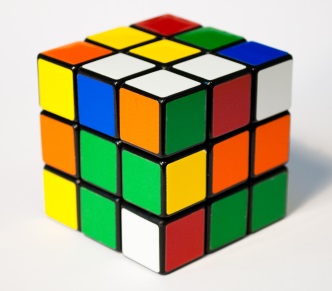 Steps for last layerGoalPatternRemember1To get crossF  U  R  U’  R’  F’2Flip the cross around till the 4 pieces match the other layersR  U  R’  U  R  U2   R’3 Rotating the corner pieces  U  R  U’  L’  U  R’  U’  LThe bottom right piece does not move, the other 3 corners rotate clockwise4Flip the corners aroundR’   D’   R   D   Repeat!Rotate U’ so that the jacked up colors are in the bottom right hand side.  